§3-505.  Duty of buyer; no compensation for services prior to cancellation1.   Except as provided by the provisions on retention of goods by the buyer, subsection 3 of section 3‑504, within a reasonable time after a home solicitation sale has been cancelled or an offer to purchase revoked, the buyer upon demand must tender to the seller any goods delivered by the seller pursuant to the sale but he is not obligated to tender at any place other than his residence. If the seller fails to demand possession of goods within a reasonable time after cancellation or revocation, the goods become the property of the buyer without obligation to pay for them. For the purpose of this section, 40 days is presumed to be a reasonable time.[PL 1973, c. 762, §1 (NEW).]2.   The buyer has a duty to take reasonable care of the goods in his possession before cancellation or revocation and for a reasonable time thereafter, during which time the goods are otherwise at the seller's risk.[PL 1973, c. 762, §1 (NEW).]3.   If the seller has performed any services pursuant to a home solicitation sale prior to its cancellation, the seller is entitled to no compensation.[PL 1973, c. 762, §1 (NEW).]SECTION HISTORYPL 1973, c. 762, §1 (NEW). The State of Maine claims a copyright in its codified statutes. If you intend to republish this material, we require that you include the following disclaimer in your publication:All copyrights and other rights to statutory text are reserved by the State of Maine. The text included in this publication reflects changes made through the First Regular and First Special Session of the 131st Maine Legislature and is current through November 1. 2023
                    . The text is subject to change without notice. It is a version that has not been officially certified by the Secretary of State. Refer to the Maine Revised Statutes Annotated and supplements for certified text.
                The Office of the Revisor of Statutes also requests that you send us one copy of any statutory publication you may produce. Our goal is not to restrict publishing activity, but to keep track of who is publishing what, to identify any needless duplication and to preserve the State's copyright rights.PLEASE NOTE: The Revisor's Office cannot perform research for or provide legal advice or interpretation of Maine law to the public. If you need legal assistance, please contact a qualified attorney.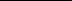 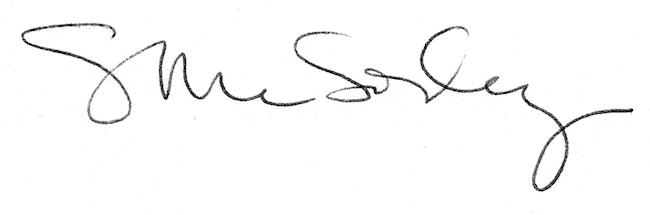 